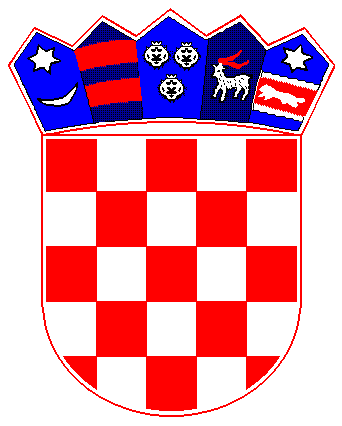           REPUBLIKA HRVATSKAPRIMORSKO-GORANSKA ŽUPANIJA OPĆINA MATULJIOPĆINSKO VIJEĆE     ODBOR ZA GOSPODARSTVO  I PODUZETNIŠTVOKLASA:021-05/15-01/1URBROJ:2156-04-01-15-55Matulji, 16. prosinca 2015.	Na temelju članka 6. Odluke o osnivanju i načinu rada radnih tijela Općinskog vijeća Općine Matulji,( “Službene novine Primorsko-goranske županije” broj 38/09)S a z i v a m4. sjednicu Odbora za gospodarstvo i poduzetništvo, koja će se održati dana 21.12.2015. godine (ponedjeljak) s početkom u 18.00 sati u prostorijama Općine Matulji.Za sjednicu predlažem slijedećiD n e v n  i     r e d1. Razmatranje Prijedloga Programa javnih potreba u gospodarstvu za 2016.godinu i Projekcije 2017.-2018. Ukoliko je netko od članova Odbora spriječen da prisustvuje zakazanoj sjednici molimo Vas da svoj nedolazak opravdate tajnici Jedinstvenog upravnog odjela Đurđi Štemberger na broj telefona: 274-114.Predsjednik Odboraza gospodarstvo i poduzetništvoIlija Bakić dipl. oec.v.r.Dostaviti:Članovima Odbora